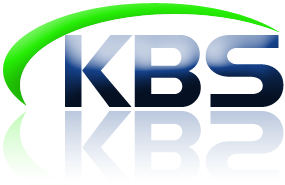 PERSONEL ÖDEMELERİ İLE İLGİLİ 2021/11 SIRA NOLU KBS DUYURUSU09/11/2021 tarihli ve E-83993637-719-685252 sayılı Genel Yazımız ile Kamu Personel Harcamaları Yönetim Sistemini (KPHYS) kullanan tüm kamu kurumlarında çalışan memurlarda olduğu gibi KPHYS üzerinden ücret ödemesi yapılan 657 sayılı Devlet Memurları Kanununa tabi 4B Sözleşmeli Personel ile Kadro Karşılığı Sözleşmeli olarak çalışan kamu personelinin Aile Yardımı ve Aile Durum Bildirimlerinin de E-Devlet üzerinde yer alan KAPBİS üzerinden elektronik olarak yapılmasına yönelik yazılım çalışması tamamlanmış olup, 15/11/2021 tarihi itibariyle KPHYS kullanan tüm kamu kurumlarında çalışan 4B Sözleşmeli Personel ile Kadro Karşılığı Sözleşmeli Personel Aile Yardımı ve Aile Durum Bildirimlerini E-Devlet üzerinden elektronik ortamda vermeye başlayacaklardır.	Buna göre;	1- 15/11/2021 tarihinden itibaren Gerçekleştirme Görevlilerince (önceki adıyla maaş mutemedi), KPHYS -Memur Maaş Modülünde yer alan Aile Bilgi Girişinden değişlik yapılamayacaktır.	2- Kamu personeli tarafından, E-Devlet sistemi üzerinden yapılan bildirim için gerçekleştirme görevlilerince, Kamu Personel Harcamaları Yönetim Sisteminde  KAPBİS modülünde yer alan Aile Bildirim Onay Ekranından "İşlemi Onayla" yapıldığında Maaş Bilgi Girişinde yer alan aile bilgileri güncellenecektir. Yanlış bildirimler için "İşlemi İade Et" butonu ile personele bildirimi iade edilecektir.	3- KAPBİS uygulama kılavuzu hazırlanmış ve uygulama sayfasına eklenmiş olup, Kurumunuzun harcama birimlerinde maaş/ücret işlemlerini yürüten personel ile Kurumunuz personelinin konu hakkında bilgilendirilmesi gerekmektedir.Bilgilerini ve uygulamanın sorunsuz işleyerek maaş/ücret ödemelerinde herhangi bir aksamaya meydan verilmemesi bakımından gereken tedbirlerin alınması hususunda gerekmektedir. 															(e-İmzalıdır)